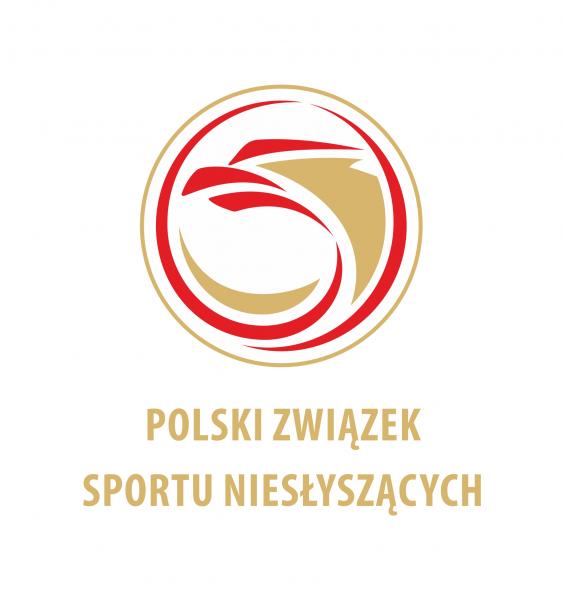 SKŁAD DRUŻYNYMISTRZOSTWA POLSKI NIESŁYSZĄCYCHW KOSZYKÓWCE MĘŻCZYZN DO LAT 23ŁÓDŹ, dn. 03-04.12.2022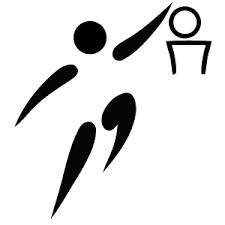 Nazwa drużyny(klub i miasto)Lp.Numer zawodnikaNazwiskoImięNumerlicencji PZSNUwagi123456789101112Nazwisko i imięUwagiTrenerAsystent treneraKierownik drużynyOsoba towarzyszącaPrzedstawiciel klubu (nazwisko i imię)Podpis kierownika sekcji koszykówki PZSN (w przypadku nieobecność to osoba poważniejsza)Polski Związek Sportu NiesłyszącychAl. Piłsudskiego 22, 20-011 Lublin,e-mail: info@pzsn.plkierownik sekcji koszykówki: koszykowka@pzsn.pl i maciekj1@wp.pl Komisja Gier i Dyscypliny: info@pzsn.pl